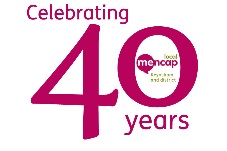 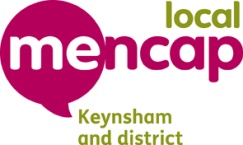 SPONSORSHIP FORM                                                                                                 Event: March for Mencap 									Set Your target :__________________________________
Date: Monday 1st March – Wednesday 31st March  	2021							
Name: 												
Address & Postcode:  Raising Money for: KEYNSHAM & DISTRICT MENCAP SOCIETYSPONSORS NAMEADDRESS/POSTCODEAMOUNT £GIFT AID*Please sign this box to allow us to claim gift aid*DATE GIVENSPONSORS NAMEADDRESS/POSTCODEAMOUNT £GIFT AID*Please sign this box to allow us to claim gift aid*DATE GIVEN